Vernon Parks and Recreation Department	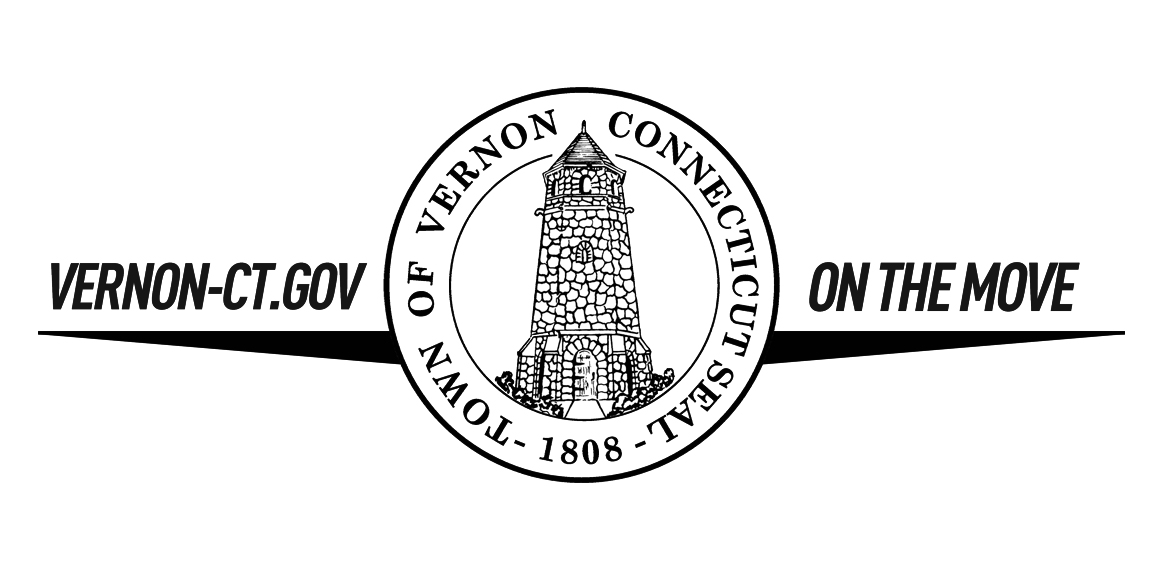 120 South Street  -  Vernon, CT 06066(860) 870-3520  -  parksandrec@vernon-ct.govFacility Rental ApplicationRevised May 2018